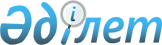 О внесении изменения в решение Жанааркинского районного маслихата от 20 марта 2014 года № 27/174 "Об утверждении Правил оказания социальной помощи, установления размеров и определения перечня отдельных категорий нуждающихся граждан"
					
			Утративший силу
			
			
		
					Решение XLI сессии Жанааркинского районного маслихата Карагандинской области от 26 июня 2015 года № 41/291. Зарегистрировано Департаментом юстиции Карагандинской области 3 июля 2015 года № 3320. Утратило силу решением Жанааркинского районного маслихата Карагандинской области от 1 марта 2021 года № 3/30
      В соответствии с Законом Республики Казахстан от 23 января 2001 года "О местном государственном управлении и самоуправлении в Республике Казахстан", а также в целях исполнения поручения Заместителя Премьер-Министра Республики Казахстан от 17 февраля 2015 года, районный маслихат РЕШИЛ:

      1. Внести в решение Жанааркинского районного маслихата от 20 марта 2014 года № 27/174 "Об утверждении Правил оказания социальной помощи, установления размеров и определения перечня отдельных категорий нуждающихся граждан" (зарегистрировано в Реестре государственной регистрации нормативных правовых актов за № 2587, опубликовано в информационно-правовой системе "Әділет" 30 мая 2014 года, в газете "Жаңаарқа" от 19 апреля 2014 года № 17 (9611)), следующее изменение:

      пункт 11 Правил оказания социальной помощи, установления размеров и определения перечня отдельных категорий нуждающихся граждан, утвержденного указанным решением, изложить в следующей редакции:

      “11. Социальная помощь при наступлении трудной жизненной ситуации предоставляется лицам (семьям) с месячным среднедушевым доходом, не превышающим 0,6 кратного размера прожиточного минимума.”.

      2. Настоящее решение вводится в действие со дня его первого официального опубликования.
      СОГЛАСОВАНО:
      26 июня 2015 года
					© 2012. РГП на ПХВ «Институт законодательства и правовой информации Республики Казахстан» Министерства юстиции Республики Казахстан
				
      Председатель XLI очередной
сессии районного маслихата

Б. Бекежанова

      Секретарь районного маслихата

М. Абдишев

      Руководитель государственного учреждения
"Отдел занятости и социальных программ
Жанааркинского района"

Ш. Ибраева
